ZONTA CENTENNIAL SCARVES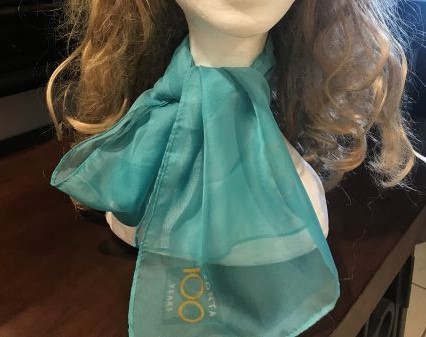 For direct credit payments:       Account Name: Zonta Club of Mackay Inc                    Bank Bendigo Bank             BSB: 633108         Acc Number:      150357358      Reference: SCARF Your Club Name / Individual NameZONTA CLUB OF(Please omit if not being invoiced to Zonta Club.) DATECONTACT NAMETELEPHONEEMAILEMAILDELIVERY ADDRESSDELIVERY ADDRESSQuantityDescriptionAmount DueZonta Centennial Scarves @ $25 each$Postage$        2.00TOTAL$